Agent Area Familiarization Checklist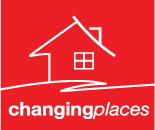 Name………………………………………………………………………………………………………………......Primary Business Development Area(s)……………………………………………………………………………………………………………………………………………………………………………………………………..…………………………………………………………………………………………………………………………..Identify 5 key contacts in area – Business / Personal:1.2.3.4.5.Identify key business activities and businesses within area:1.2.3.4.5.Identify top 5 agents in area – what market share to they have?	1.			| 			%Market Share2. 			| 			%Market Share3. 			| 			%Market Share4. 			| 			%Market Share5. 			| 			%Market ShareMake a list of key differentiations of these agents:Identify most popular / prestigious streets in area:1.2.3.4.5.Identify street and suburb property price records (what/when/where):Median property price for houses & apartments:Apartments:Units:What are the 5 highest sales in area:1.2.3.4.5.Identify the expired listings in area (has been listed for more >90 Days with same agent):Property growth rates over past 1/2/3/5 years – houses & apartments:Number of houses & apartments over $1m:What is the most common method of sale?What is the demographic breakdown of area?What are the zoning & development protocols in your area?What are the points of interest in your area? (parks, cafes, shopping areas etc.)ActivityCompleteIdentify 5 key contacts in area – Business / PersonalIdentify key business activities and businesses within areaIdentify top 5 agents in area – what market share to they have?Attend OFI’s of these agentsMake a list of key differentiations of these agentsAttend auctions in area familiarize yourself with the activityIdentify most popular / prestigious streets in areaIdentify street and suburb property price recordsMedian property price for houses & apartmentsWhat are the 5 highest sales in areaIdentify the expired listings in areaProperty growth rates over past 1/2/3/5 years – houses & apartmentsNumber of houses & apartments over $1mWhat is the most common method of sale?What is the demographic breakdown of area?What are the zoning & development protocols in your area?What are the points of interest in your area? (parks, cafes, shopping areas etc.)